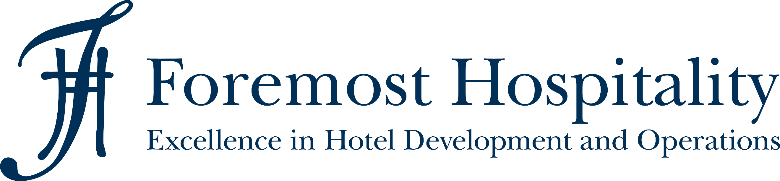 Anlage A*Aus Gründen der leichteren Lesbarkeit wurde für alle genannten Personen und Personengruppen das generische Maskulinum gewählt. Sämtliche Nennungen von Personen oder Personengruppen umfassen jedoch Angehörige aller Geschlechter.  STELLENBESCHREIBUNGStellentitel*HotelStandortBereichKüche, RestaurantBerichtet anF&B ManagerZusammenarbeit internHotel Manager, Assistant Hotel Manager, Front Office, F&B, HousekeepingStellenzielDie Küchenhilfe unterstützt dabei, die Küche, das Restaurant und die Bar sauber zu halten. Die Küchenhilfe stellt die Sauberkeit des Geschirrs und des Gastraumes sicher, so dass sich jeder Gast wohl und willkommen fühlt. Aufgaben / TätigkeitenAllgemeine AufgabenReinigungs- und Aufräumarbeiten in der Küche und im RestaurantAbräumen und Säubern von Geschirr und Besteck, Bedienen der GeschirrspülmaschineReinigung der Arbeits- und sonstigen Oberflächen sowie von Töpfen/Pfannen in der KücheReinigung des Buffets und der Tische im Frühstücksraum/RestaurantEindecken und Dekorieren der Tische im Frühstücksraum/RestaurantMüllentsorgung unter Beachtung von MülltrennungVorbereitung benutzter Tisch- und Handtücher für die WäschereiAuffüllen von Waren in den Schränken/RegalenBeachtung sämtlicher Hygieneregeln nach HACCP (Hazard Analysis and Critical Control Points)Restaurant, Frühstücksservice, Bankett und KücheUnterstützung der Vorbereitungen im FrühstücksserviceHerstellung von warmen und kalten SpeisenSäubern und Schneiden von Gemüse, Obst und SalatAufbau des Frühstücksbuffets mit warmen und kalten SpeisenLegen von kalten PlattenBelegen von Broten oder HäppchenKompetenzen / FähigkeitenFachliche KompetenzErste Berufserfahrung in der Gastronomie oder einer vergleichbaren Industrie Gute Deutschkenntnisse auf kompetentem Sprachniveau (Level B2/C1)Gute Englischkenntnisse auf kompetentem Sprachniveau (Level B2/C1)Soziale KompetenzSehr gute und sichere Umgangsformen, gepflegtes ÄußeresGast-/ServiceorientierungTeamfähigkeit KommunikativPersönliche KompetenzBelastbarkeit, StressresistenzWille zur WeiterbildungLoyalität, Verschwiegenheit, EhrlichkeitZuverlässigkeitEigenmotivationSelbständigkeitFlexibilitätGenauigkeitUnternehmerisches DenkenAnpassungsfähigkeit an neue GegebenheitenKritikfähig und lösungsorientiertStrukturiert, effizientArbeitsorganisationDie Arbeit als  kann in Voll- und Teilzeit ausgeübt werden. Der Hotelbetrieb ist in einem 24 Stunden-Schichtsystem organisiert (aufgeteilt in Früh-, Spät- und Nachtschicht) an 7 Tagen pro Woche (einschließlich Sonn- und Feiertagen). Der  ist in allen Schichten tätig. ZusatzbestimmungDer Arbeitnehmer erklärt sich bereit, auch in anderen Hotel-Bereichen zu arbeiten, sofern die Umstände dies erfordern.Der Arbeitnehmer nimmt zur Kenntnis, dass es sich in dieser Stellenbeschreibung um keine abschließende Darstellung der Tätigkeit handelt. Die Tätigkeit als  schließt zusätzliche Aufgaben nicht aus, die erforderlich sind, um den Anforderungen des  jederzeit gerecht zu werden.Der Arbeitgeber behält sich das Recht vor, die Stellenbeschreibung jederzeit zu ändern und zu ergänzen. OrtDatumUnterschrift